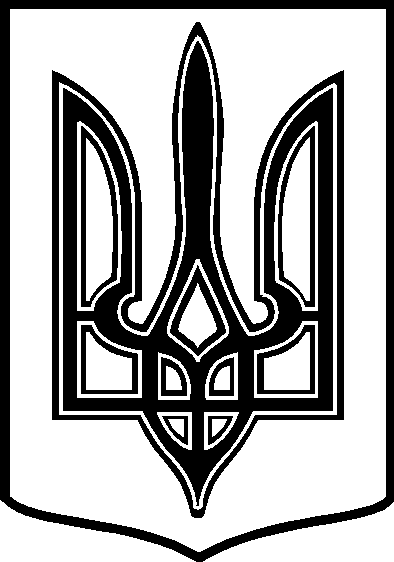 У К Р А Ї Н АТАРТАЦЬКА    СІЛЬСЬКА    РАДАЧЕЧЕЛЬНИЦЬКОГО  РАЙОНУ       ВІННИЦЬКОЇ    ОБЛАСТІ                                                24  сесія  7 скликанняРІШЕННЯ  03.05.2019                                        с.Тартак                                     № 356Про проведення земельнихторгів  ( аукціону )     Відповідно до п. 34 ч.1 ст. 26 Закону України «Про місцеве самоврядування в Україні», ст. 12, 83, 122, 124, 127, 134-137  Земельного кодексу України, Законів України «Про оренду землі», «Про державну реєстрацію речових прав  на нерухоме майно та їх обтяжень», розглянувши документацію,  підготовлену до земельних торгів,сільська рада ВИРІШИЛА:1. Затвердити перелік земельних ділянок  сільськогосподарського призначення комунальної власності Тартацької сільської ради Чечельницького району Вінницької області  для продажу права оренди  (річна орендна плата) на земельних торгах , стартовий розмір річної орендної плати, крок торгів, розмір гарантійного внеску та умови лоту на земельних торгах ( перелік додається ).2. Провести земельні торги з продажу права оренди земельних ділянок, зазначених у додатку , відповідно до Земельного кодексу України, Закону України «Про оренду землі» та продати право оренди  (річну орендну плату) на земельну ділянку сільськогосподарського призначення (рілляяяя0 для ведення товарного сільськогосподарського виробництва переможцю аукціону.3. За результатами торгів передати переможцю земельну ділянку у користування  на умовах, визначених в договорі оренди землі.4. Сільському голові Демченку В. В.  укласти з виконавцем торгів договір про проведення земельних торгів, підписати протокол торгів та укласти з переможцем аукціону договір оренди землі.5. Сільському голові Демченку В. В. забезпечити передачу  виконавцю торгів документації по лотах, які виставляються на земельні торги.6. Переможцю  земельних торгів за власні кошти здійснити державну реєстрацію права користування земельною ділянкою на умовах оренди.7. 5. Контроль за виконанням даного рішення покласти на постійну комісію з питань охорони  довкілля,  раціонального використання земель та земельних  відносин ( голова  комісії –  П. В. Поліщук ).Сільський голова                                                     Віктор ДЕМЧЕНКО                                                                              Д О Д А Т О К                                                                               до рішення  № 356  24 сесії 7 скликання                                                                               від 03.05.2019 року                                                                             « Про проведення земельних                                                                              торгів  ( аукціону )»ПЕРЕЛІК земельних ділянок комунальної власності Тартацької сільської радиЧечельницького району Вінницької області для продажу окремими лотамина земельних торгах у формі аукціону ( аукціон )     Цільове призначення земельної ділянки: для товарного сільськогосподарського виробництва.     Умови продажу лотів:     Стартовий розмір річної орендної плати  ( стартова ціна лота ) становить 12 % нормативної грошової оцінки земельної ділянки.     Переможець торгів:- впродовж трьох банківських днів після підписання протоколу та укладення договору оренди здійснює оплату придбаного лота;- забезпечує використання земельної ділянки за її цільовим призначенням;- сплачує виконавцю торгів вартість документації , підготовленої до аукціону та послуги за проведення земельних торгів.Секретар сільської ради                                                                        Олена ПАВЛИШЕНА№п/ппМісце розташування земельної ділянкиКадастровий номер земельної ділянкиПлоща земель-ної ділянки, гаНорма-тивна грошоваоцінказемельноїділянки,грн..Старто-вийрозміррічноїорендноїплати, грн..Крок торгів(0,5%старто-вогорозмірурічноїорендноїплати, грн..Гаран-тійнийвнесок(5%старто-вогорозмірурічноїорендноїплати, грн..1. Тартацька сільська рада Чечельницько- го району Вінницької області0525086400:03:000:00962,5752111929,8913431,5967,16671,58